Name_________________________________________Block_______Theory of Evolution UnitEvolution and Natural SelectionTheories of the Origin of Life on Earth (Single Cell 4 Billion Years Old)Multicellular LifeAnatomical and Molecular Evidence of RelationshipsClassificationEvolution and Natural SelectionObjectivesExplain that the theory of evolution is a theory about how living things evolved from simple to more complex forms over timeDescribe how organisms with beneficial traits are more likely to survive, reproduce and pass on their genetic information Compare “artificial selection” and “natural selection”.NotesDarwin and Natural SelectionThe theory of evolution is a theory about how living things evolved from _____________________ to ___________________   ____________________ forms over time.____________________    ___________________ is known as “The Father of Evolution” because he proposed the idea of “_________________________    ______________________” as a mechanism or way for species to evolve or change over time, supporting the idea that all life might have evolved from a _______________________  ________________________. Natural Selection theprocess by which organisms that can ________________ to changes in their environment are able to ___________________________________________________.4 Principles of Natural Selection1.Variation:There must be ______________________ within a population that is _________________________.____________________________ is difference within a population.2.Adaptation: There must be a certain ______________________ that allows the organism to _________________ when it _____________________ against its environment.An __________________________ is a feature that allows an organism to better survive in its environment.3. Overproduction: There must be an overproduction of offspring resulting in _____________________4. Decent with Modification: There must be ________________________   _______________________ of descendents with adaptations suited for their environments.Peppered Moth Illustration1. What was the variation in the moth population? 2. What was the adaptation in the moth population?3. What resource was limited due to overcrowding? 4. How were the descendants modified? 5. Later, pollution was controlled. What do you think happened to the moth population then?6. Predict what would have happened to peppered moths if the pollution was a worldwide problem?EdPuzzle Videos in Google ClassroomWatch the following videos and answer questions as prompted:What is Evolution?- by Stated ClearlyWhat is Natural Selection?- by Stated ClearlyDoes the Theory of Evolution Really Matter? - by Stated ClearlyPOGIL Evolution and SelectionName __________________________________________________________ Lab ____
Origin of Life and Evidence of EvolutionObjectives
Understand there are various hypothesis about the origin of life Explain the role cyanobacteria played in the origin of life on EarthUnderstand the hypothesis of Endosymbiotic theory resulting in multicellular lifeUnderstand the fossil record establishes there was life on earth in the form of bacteria approximately 4 billion years agoUse anatomical and molecular evidence to establish evolutionary relationships among organisms.NOTESFrom Inorganic to OrganicHow did something _________________ (organic) arise from something _______________(inorganic)?Miller-Urey Experiment Fill in the blanks: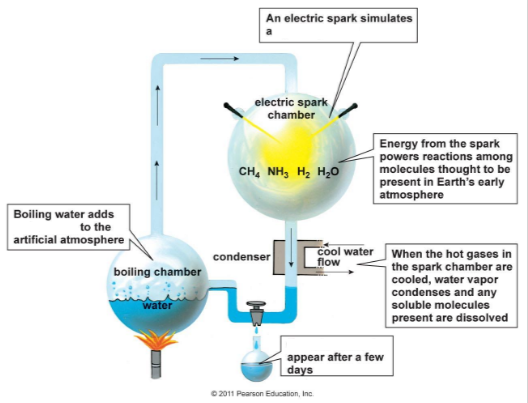 Meteorite Hypothesis In 1969 a meteorite crashed into Murchison, Australia. Scientists found the meteorite contained over 90 _______________________, 19 of which have been found on Earth, remember all of life is made up of ____________ amino acids. This resulted in the “Murchison Hypothesis” that life may have originated from amino acids in a meteorite.Primordial Soup HypothesisThe Primordial Soup hypothesis suggests that life began in a __________________________________ as a result of the combination of chemicals from the atmosphere and some form of energy to make _________________________, the building blocks of ___________________________, which would then evolve into the first life on Earth.Deep-Sea Vent Hypothesis
The deep-sea vent hypothesis suggests that life may have begun deep within the ocean where ____________________________ spewed key hydrogen-rich molecules. Their rocky nooks could then have concentrated these molecules together and provided mineral catalysts for critical reactions. The Fossil Record________________________ are single-celled prokaryotes thought to be the first living organisms on Earth. The fossil record estimates they were in existence ____________________________years ago. Earth’s Atmosphere is OxygenatedThese ____________________ may have formed Stromatolites  and released ______________________ through __________________________ creating an atmosphere in which life could survive.From Single Celled to MulticellularHow did a  ______________________ organism arise from a _________________________ organism?Endosymbiotic Theory
Endosymbiotic Theory suggests that eukaryotes were formed when prokaryotes were ____________________________ (or swallowed up) by larger prokaryotes and somehow survived instead of being digested. Some scientists believe that chloroplasts and mitochondria were formerly prokaryotes. This theory is based on several factors. Unlike other organelles, chloroplasts and mitochondria have their own DNA and ribosomes. They can make copies of themselves, they are about the same size as prokaryotes, and they have circular DNA similar to that of bacteria.Homologous StructuresHomologous structures have the same bones suggesting ____________________common ancestors.Analogous Structures and Convergent EvolutionAnalogous structures have different bones but perform the same function. This suggests __________________  _____________________, a process whereby organisms that are not closely related independently evolve _______________  ________________ as a result of having to _____________to similar environments. Vestigial StructuresRemnants of an organ, __________________________________ that had a function in an earlier ancestor.  Examples: ___________________________, _______________________________EmbryologySimilarities in __________________________ development suggest common ancestryMolecular BiologyStudy of living things at the molecular level such as ________________, RNA and proteins.  This is useful in determining how closely related ancestors may be. Molecular EvidenceBackground information: DNA is transcribed into RNA. RNA codes for amino acids that build proteins.Amino Acid Sequencing This is a chart of amino acid sequences for eight mammals. Each letter stands for a different amino acid.  The numbers at the top of the chart indicate where each amino acid is located on the protein chain.Instructions: Compare the amino acid sequences between seven animals and the human. Circle any amino acid that is different than that of a human. Record the number of differences in the data table:QuestionsBased on your data, which mammal is most closely related to humans?Based on your data, which is most distant from humans?Ed Puzzle Videos in Google ClassroomWatch the following videos and answer questions as prompted:What is Chemical Evolution? by Stated ClearlyWhat was that Miller Urey Experiment? by Stated ClearlyHow Does Genetic Information Evolve Part 1? by Stated ClearlyPOGILComplete the “Evidence for Evolution” POGILClassification of LifeThree DomainsInstructions: Label Domain Eukarya, Domain Archaea and Domain BacteriaLabel the node that indicates where life’s most common ancestor is locatedCircle the kingdom that includes humansLabel the Eukaryotic Domain (all have cells with membrane bound organelles & a nucleus)Label the Prokaryotic Domains (cells have no membrane bound organelles & free floating DNA)Using arrows, show the crossover of mitochondria and chloroplasts into kingdom Eukarya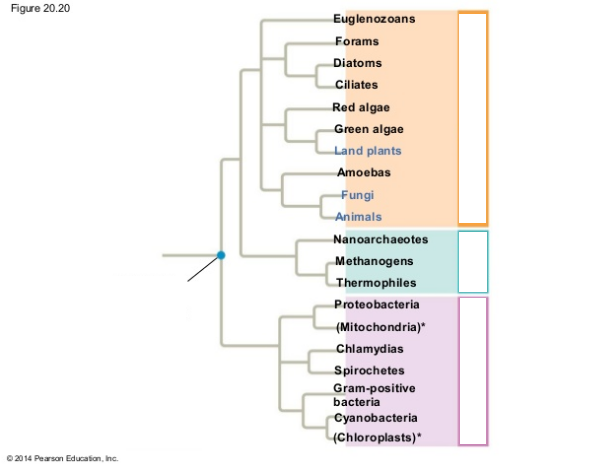 Cladistics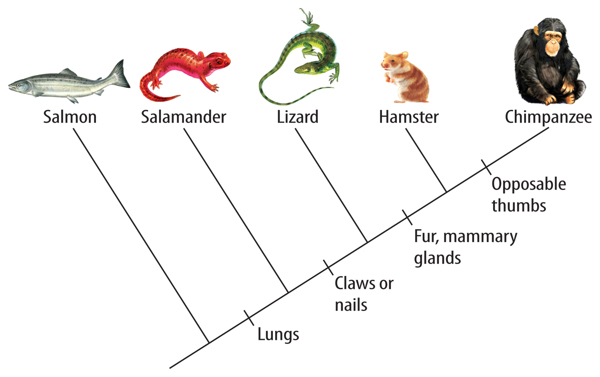 CladisticsCladistics is the processes of ____________________organisms based on common ancestry on a __________________. Label the cladogram.CladesEach species branches out to a new _______________ on the cladogram. Circle the clades on the cladogram.How many clades are there?Derived CharactersDerived characters are _____________ that differ in structure or function than traits found in ancestral line for a group of species.What derived character caused a branch in the cladogram that separates the lizard from the hamster?Node Each place the branch splits is called a node.  Nodes represent most common ancestors. Circle the node where a salmon and salamander share the most common ancestor.Linnaean System of ClassificationTaxonomyTaxon (plural = taxa) Binomial NomenclatureFirst part of the two part name is the _________________________What are the rules of writing the first part of the name?Second part of the two part name is the:What are the naming rules of writing the second part of the name?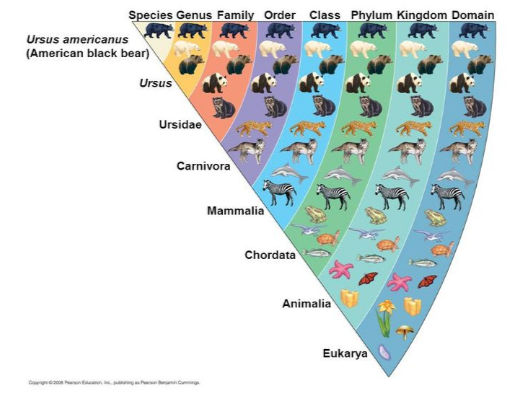 Data TableData TableMammalNumber of Differences Amino Acid SequenceBearChimpanzeeGibbonGorillaMonkeyMouseShrewLocation45691012132025334143505152HumanTPESATAVGVFETPDBearTGESLTGVGVFDSADChimpanzeeTPESATAVGVFETPDGibbonTPESATAVGVFETPDGorillaTPESATAVGVFETPDMonkeyTPENATTVGLFESPDMouseTDAAASCSGVYDSASShrewSGEACTGEAVFDSASLocation5456586869707172737576778087104HumanVGPLGAFSDLAHNTRBearINPLNSFSDLKNNKKChimpanzeeVGPLGAFSDLAHNTRGibbonVGPLGAFSDLAHNQRGorillaVGPLGAFSDLAHNTKMonkeyVGPLGAFSDLNHNQKMouseIGAITAFNDLNHSSRShrewVGPLHSLGEVANNKRLocation109110112115116117118121125126130139HumanVLCAHHFEPVYNBearVLCAHHFEQVYNChimpanzeeVLCAHHFEPVYNGibbonVLCAHHFEQVYNGorillaVLCAHHFEPVYNMonkeyVLCAHHFEQVYNMouseMIIGHHLDAAFTShrewVLVASKFEPVFN